Two Moors Primary School 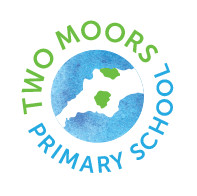 Home School AgreementAt Two Moors School we provide a happy, stimulating and healthy environment for children to learn. We value the individuality of all our children and want each child to achieve the very best they can.Parents and Families will:Work in partnership with the school to achieve the best for my child in terms of their progress, health and happiness.Support their child’s learning.Make sure my child arrives on time and is prepared for the day.Notify school of any absences.Behave in an appropriate manner on school premises.Respect the diversity within our school community.School will:Provide a broad and balanced creative curriculum in a positive and safe learning environment.Encourage children to be questioning and curious learners.Set clear and consistent expectations for behaviour.Keep you informed about all aspects of school life through; texts, newsletters, school website and the school handbook.Provide regular opportunities for you to discuss your child’s progress.Be open and welcoming and offer you opportunities to ask questions, express views and be involved in the life of the school.Pupils Will:Come to school ready to learn and join in all activities.Behave well and care for others.Take care of their possessions.Take care of, and responsibility for, the school environment and equipment.Ask for help if they need it.Talk to an adult if anything is worrying them.Signed:   Parent/Carer…………………………………..	      School Representative…………………………….               Child (if appropriate)……………………………………               Date……/……/……